Извещение о наличии оснований для признания жилых домов пустующими 
и сведений о поиске правообладателей жилых домов, соответствующих критериям пустующих Уважаемые граждане! Районной комиссией по обследованию состояния жилых домов согласно Указу Президента Республики Беларусь № 116 от 24 марта 2021 года 
«Об отчуждении жилых домов в сельской местности и совершенствовании работы с пустующими домами» составлены акты осмотра о соответствии ниже указанных жилых домов критериям пустующих.Смолевичский районный исполнительный комитет объявляет о поиске правообладателей - лиц, имеющих право владения и пользования жилым домом, обладателей права хозяйственного ведения, оперативного управления на жилой дом.Правообладателям жилых домов в течение двух месяцев с момента опубликования данных сведений необходимо письменно уведомить 
по установленной законодательством форме Смолевичский районный исполнительный комитет (222201 Республика Беларусь, Минская область, 
г. Смолевичи, ул. Советская, 125, isp@smolevichi.gov.by ) или сельский исполнительный комитет по месту нахождения жилого дома о намерении использовать жилой дом для проживания, а также в течение одного года принять меры по приведению жилого дома и земельного участка, на котором 
он расположен, в состояние, пригодное для использования по назначению, в том числе путем осуществления реконструкции либо капитального ремонта.Непредставление собственником уведомления, а также непринятие указанных в извещении мер в установленный в нем срок являются отказом от права собственности на жилой дом, за исключением случаев, когда уведомление представлено иными правообладателями (их представителями). В случае непредставления уведомления в срок, установленный в извещении, комиссией будет составлено заключение о состоянии жилого дома, 
в дальнейшем принято решение о признании жилого дома пустующим, подготовлены документы в суд о признании его бесхозяйным и передаче 
в собственность соответствующей административно-территориальной единицы.За дополнительной информацией обращаться к начальнику отдела жилищно-коммунального хозяйства Смолевичского райисполкома 
Безручко Елене Николаевне по телефону 801776 44190 или сельский исполнительный комитет по месту нахождения жилого дома. Место нахождения жилого домаСведения о лицах, включая наследников, информация
о которых содержится 
в акте осмотра, которым предположительно жилой дом принадлежит на праве собственности, хозяйственного ведения или оперативного управления, иных лицах, имеющих право владения 
и пользования этим домомСведения о лицах, включая наследников, информация
о которых содержится 
в акте осмотра, которым предположительно жилой дом принадлежит на праве собственности, хозяйственного ведения или оперативного управления, иных лицах, имеющих право владения 
и пользования этим домомСрок не проживания 
в жилом доме собственника, иных лиц, имеющих право владения 
и пользования этим домомСведения 
о внесении платы 
за жилищно-коммунальные услуги, возмещении расходов 
за электроэнергию, выполнении требований законодательства 
об обязательном страховании строений, принадлежащих гражданам Сведения 
о внесении платы 
за жилищно-коммунальные услуги, возмещении расходов 
за электроэнергию, выполнении требований законодательства 
об обязательном страховании строений, принадлежащих гражданам Размеры дома, площадь, дата ввода в эксплуатацию материал стен, этажность, подземная этажностьСоставные части 
и 
принадлежности дома, 
в т.ч. хозяйственные и иные постройки, 
и степень 
их износаСведения 
о нахождении жилого дома 
в аварийном состоянии или угрозе его обвала, включая информацию 
о том, является ли это следствием ЧС природного 
и техногенного характера, боевых действий и актов терроризмаСведения 
о земельном участке (площадь, вид права, наличие ограничений (обременений) прав на негоПлисский сельсовет Плисский сельский исполнительный комитет 222220 Республика Беларусь, Минская область, Смолевичский р-он, пос. Октябрьский, 
ул. Спортивная, 1, plis@smolevichi.gov.by Телефон председателя 36380, управляющего делами 36383 Плисский сельсовет Плисский сельский исполнительный комитет 222220 Республика Беларусь, Минская область, Смолевичский р-он, пос. Октябрьский, 
ул. Спортивная, 1, plis@smolevichi.gov.by Телефон председателя 36380, управляющего делами 36383 Плисский сельсовет Плисский сельский исполнительный комитет 222220 Республика Беларусь, Минская область, Смолевичский р-он, пос. Октябрьский, 
ул. Спортивная, 1, plis@smolevichi.gov.by Телефон председателя 36380, управляющего делами 36383 Плисский сельсовет Плисский сельский исполнительный комитет 222220 Республика Беларусь, Минская область, Смолевичский р-он, пос. Октябрьский, 
ул. Спортивная, 1, plis@smolevichi.gov.by Телефон председателя 36380, управляющего делами 36383 Плисский сельсовет Плисский сельский исполнительный комитет 222220 Республика Беларусь, Минская область, Смолевичский р-он, пос. Октябрьский, 
ул. Спортивная, 1, plis@smolevichi.gov.by Телефон председателя 36380, управляющего делами 36383 Плисский сельсовет Плисский сельский исполнительный комитет 222220 Республика Беларусь, Минская область, Смолевичский р-он, пос. Октябрьский, 
ул. Спортивная, 1, plis@smolevichi.gov.by Телефон председателя 36380, управляющего делами 36383 Плисский сельсовет Плисский сельский исполнительный комитет 222220 Республика Беларусь, Минская область, Смолевичский р-он, пос. Октябрьский, 
ул. Спортивная, 1, plis@smolevichi.gov.by Телефон председателя 36380, управляющего делами 36383 Плисский сельсовет Плисский сельский исполнительный комитет 222220 Республика Беларусь, Минская область, Смолевичский р-он, пос. Октябрьский, 
ул. Спортивная, 1, plis@smolevichi.gov.by Телефон председателя 36380, управляющего делами 36383 Плисский сельсовет Плисский сельский исполнительный комитет 222220 Республика Беларусь, Минская область, Смолевичский р-он, пос. Октябрьский, 
ул. Спортивная, 1, plis@smolevichi.gov.by Телефон председателя 36380, управляющего делами 36383 Плисский сельсовет Плисский сельский исполнительный комитет 222220 Республика Беларусь, Минская область, Смолевичский р-он, пос. Октябрьский, 
ул. Спортивная, 1, plis@smolevichi.gov.by Телефон председателя 36380, управляющего делами 36383 д. Лавля, д. 40д. Лавля, д. 40Качан Александр Александровичболее 25 летне производиласьне производилась4мх5м,площадь – 20 м.кв., деревянныйжилой дом – 100% износаСуществует угроза обвала0,2460 га в частной собственностид. Лавля, д. 40д. Лавля, д. 40Качан Александр Александрович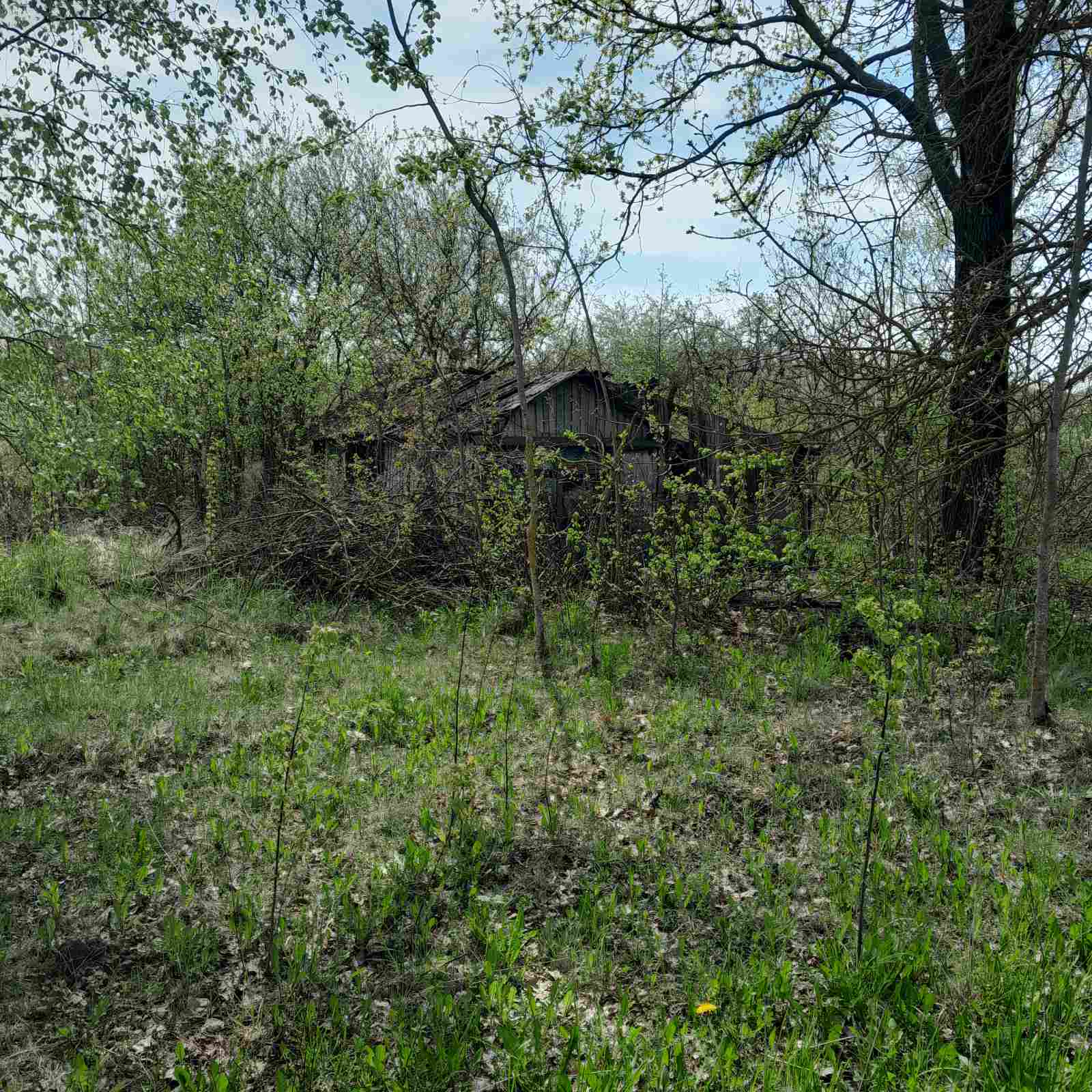 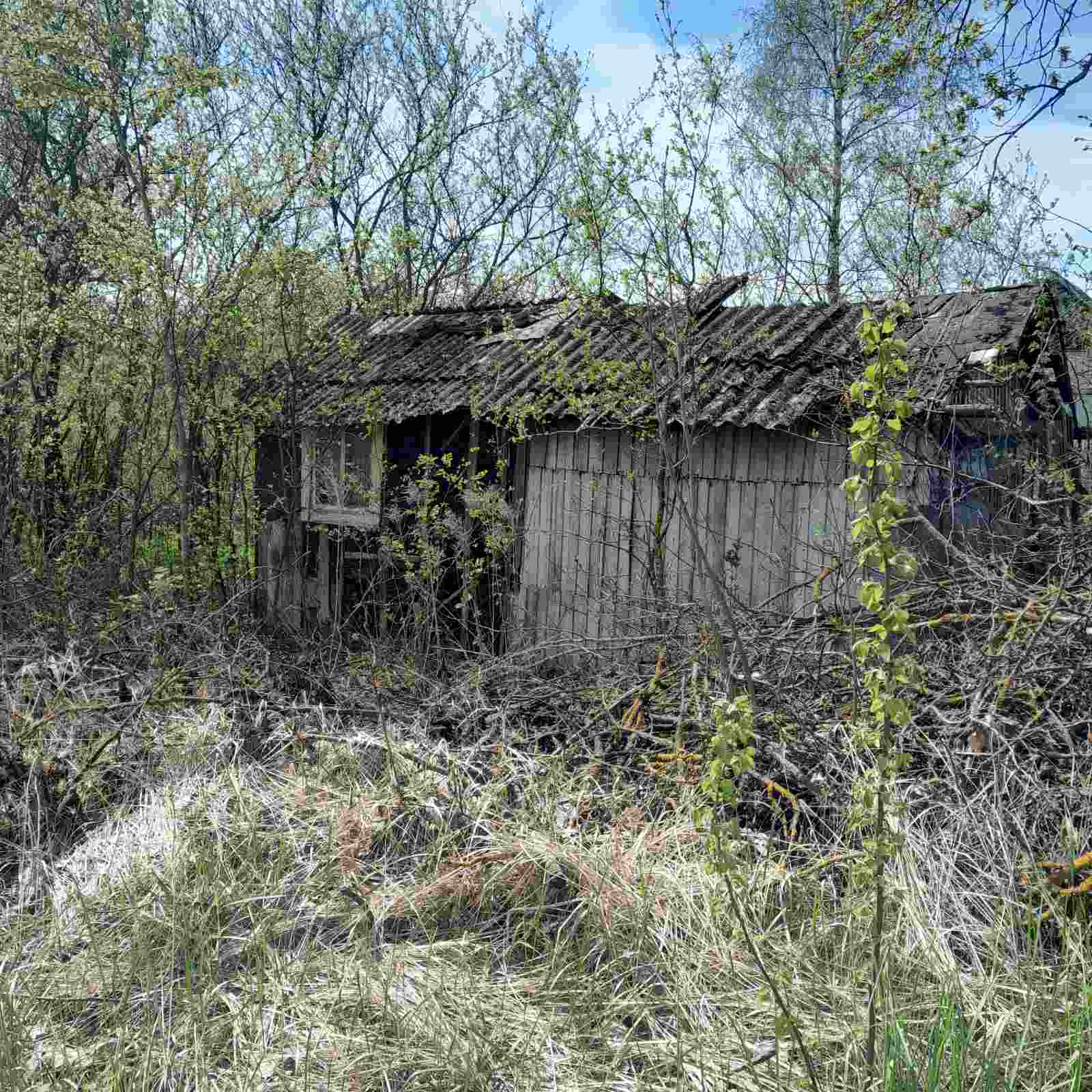 4мх5м,площадь – 20 м.кв., деревянныйжилой дом – 100% износаСуществует угроза обвала0,2460 га в частной собственностид. Лавля, д. 41д. Лавля, д. 41Камоцкий Евгений Владимирович9 летне производиласьне производиласьСведения о размерах отсутствуют,1957 г., деревянныйжилой дом – 100% износа, сарай деревянныйРазрушен0,25 га в пожизненно наследуемом владениид. Лавля, д. 41д. Лавля, д. 41Камоцкий Евгений Владимирович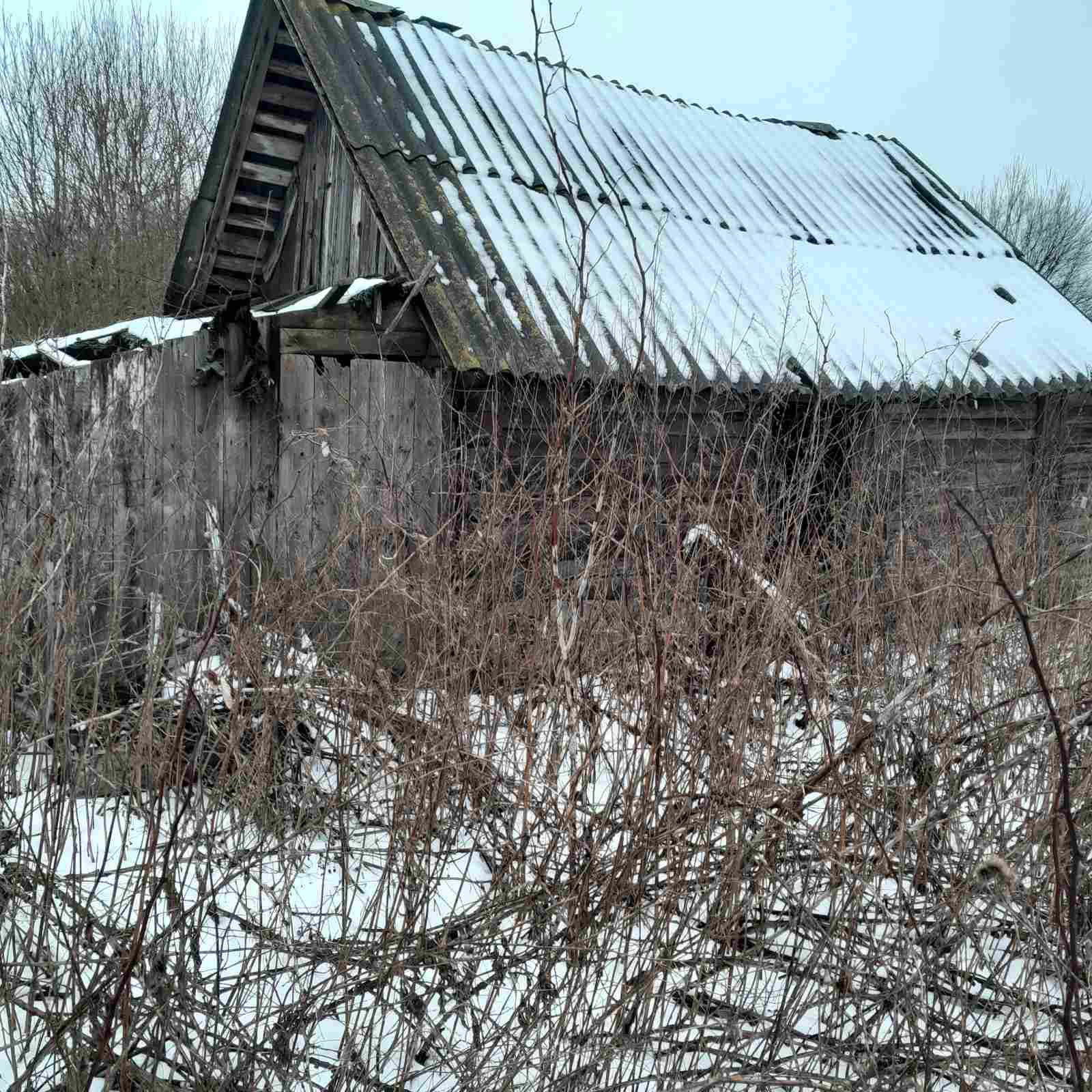 Сведения о размерах отсутствуют,1957 г., деревянныйжилой дом – 100% износа, сарай деревянныйРазрушен0,25 га в пожизненно наследуемом владениид. Плиса, ул. Коптева, д. 2д. Плиса, ул. Коптева, д. 2Некрасова Лариса Степановна,Мазаник Михаил Степанович,Мазаник Олег ЕвгеньевичБолее 20летБолее 20летне производилась56,6 м.кв.деревянныйжилой дом – 100% износа, сарай деревянный, погребразрушен0,25 га в пожизненно наследуемом владениид. Плиса, ул. Коптева, д. 2д. Плиса, ул. Коптева, д. 2Некрасова Лариса Степановна,Мазаник Михаил Степанович,Мазаник Олег Евгеньевич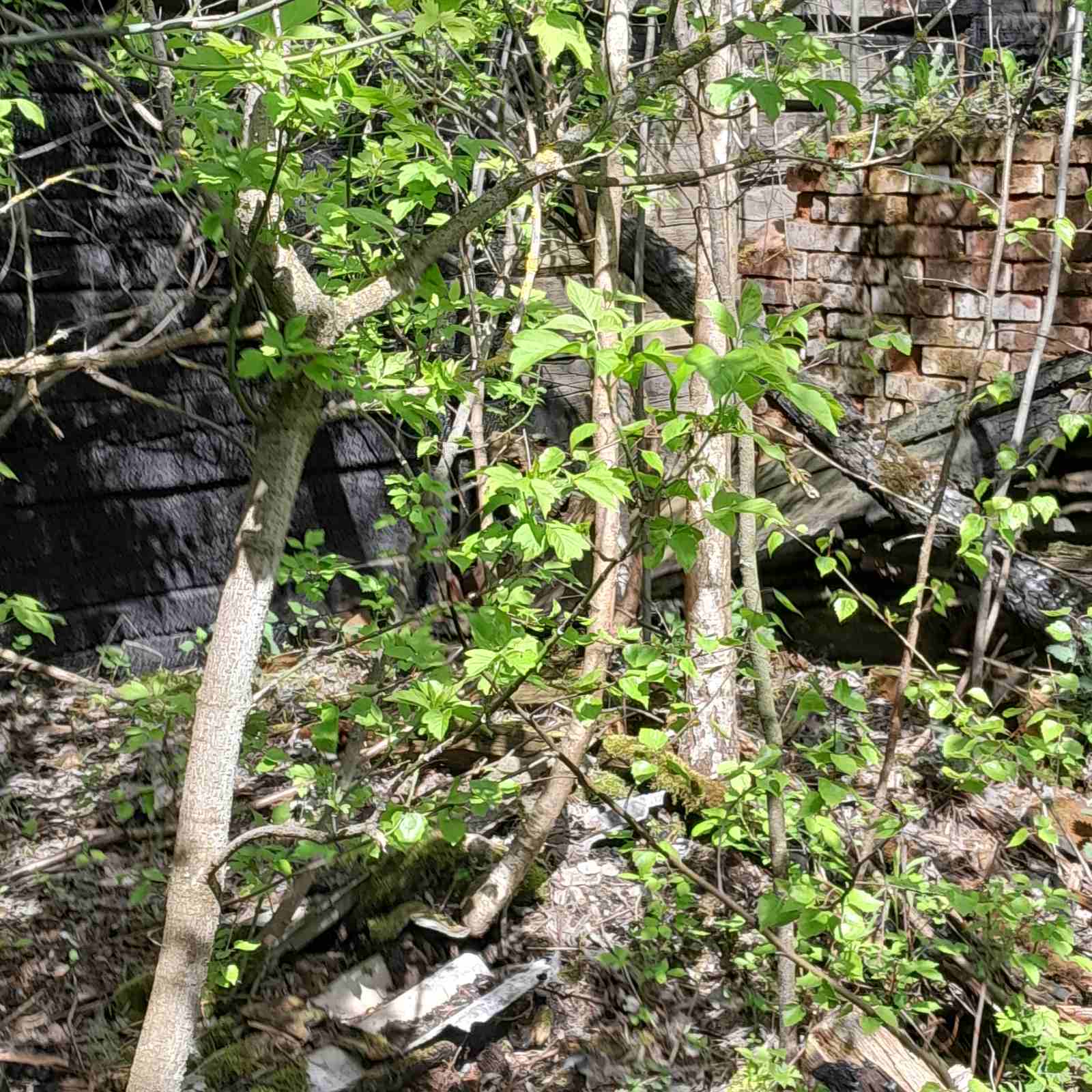 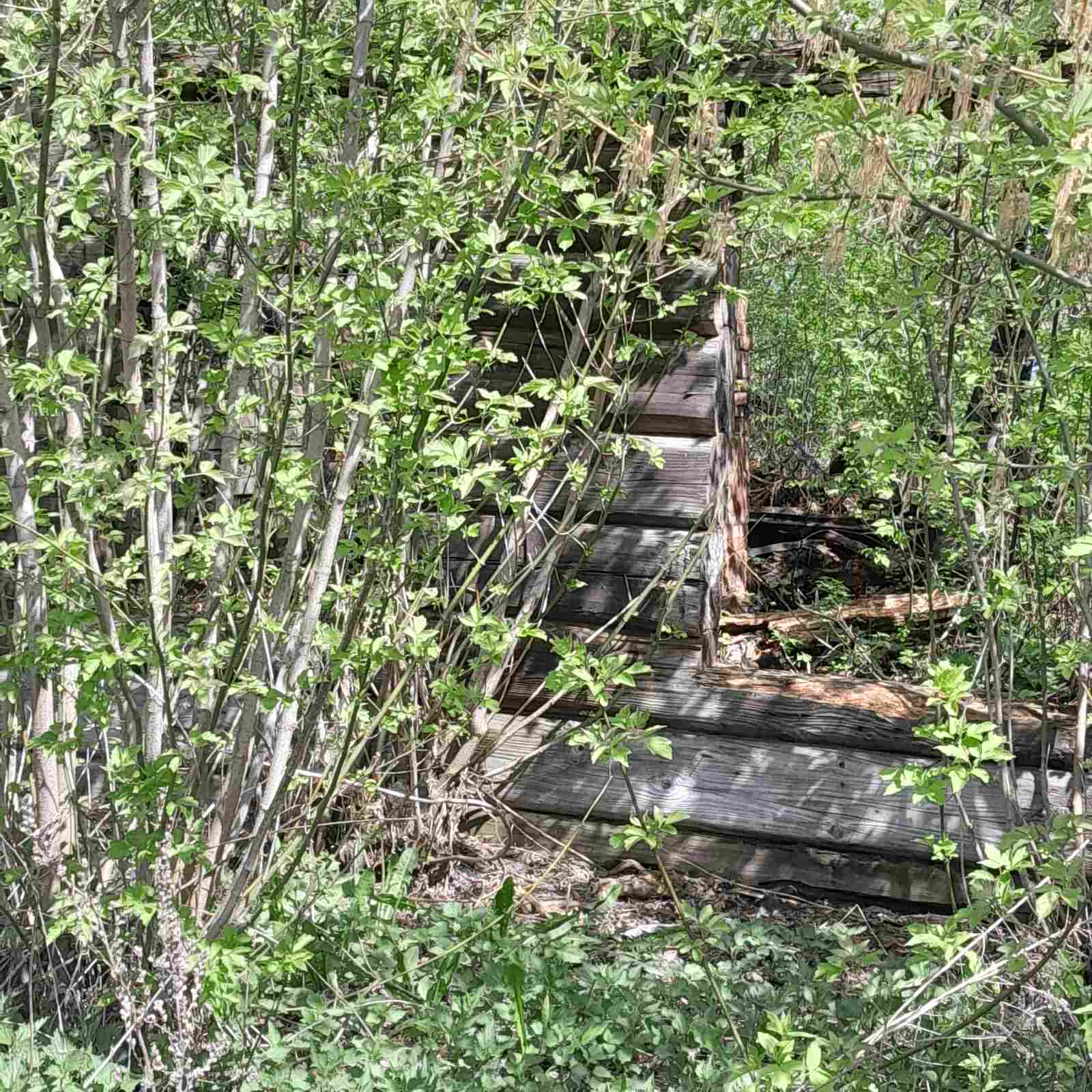 56,6 м.кв.деревянныйжилой дом – 100% износа, сарай деревянный, погребразрушен0,25 га в пожизненно наследуемом владениипос. Черницкий, ул. Центральная, д. 9пос. Черницкий, ул. Центральная, д. 9Лаптенок Алексей Аркадьевич,Булойчик Людмила Михайловнаболее 8 летсведения отсутствуютсведения отсутствуют4х6 м26 м.кв.Сведения отсутствуютжилой дом – 100% износа,сарай деревянныйразрушен0,25 га в пожизненно наследуемом владениипос. Черницкий, ул. Центральная, д. 9пос. Черницкий, ул. Центральная, д. 9Лаптенок Алексей Аркадьевич,Булойчик Людмила Михайловна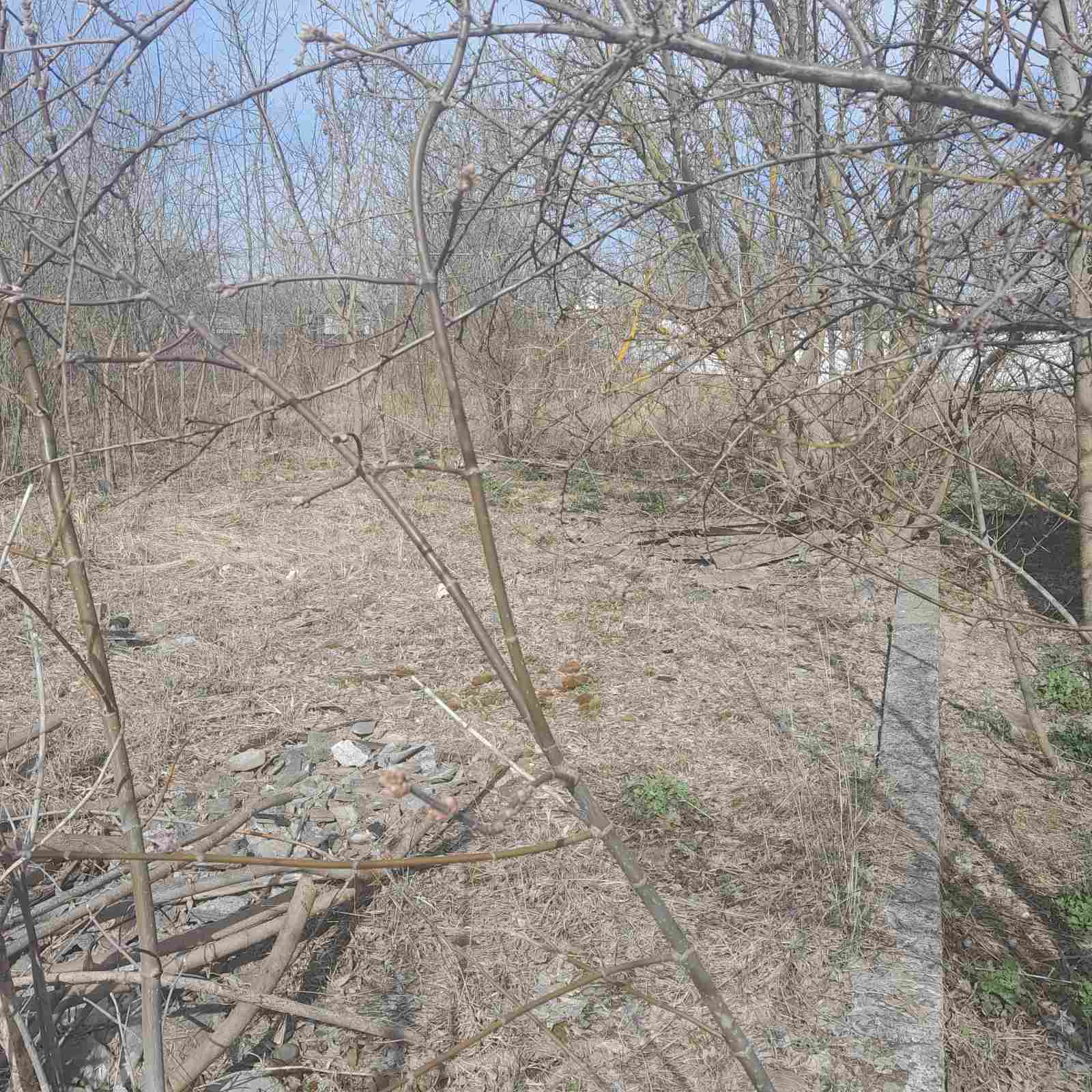 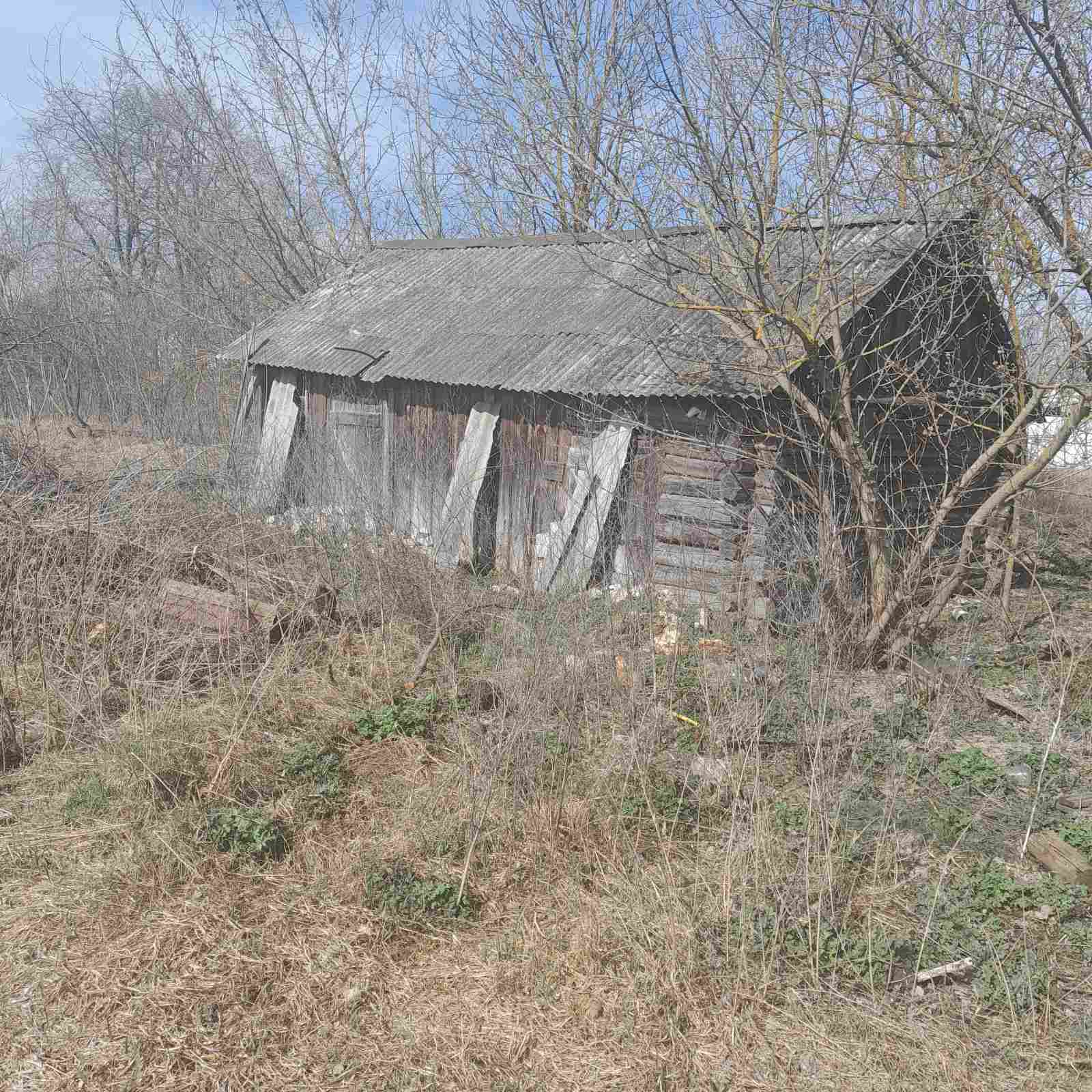 4х6 м26 м.кв.Сведения отсутствуютжилой дом – 100% износа,сарай деревянныйразрушен0,25 га в пожизненно наследуемом владении